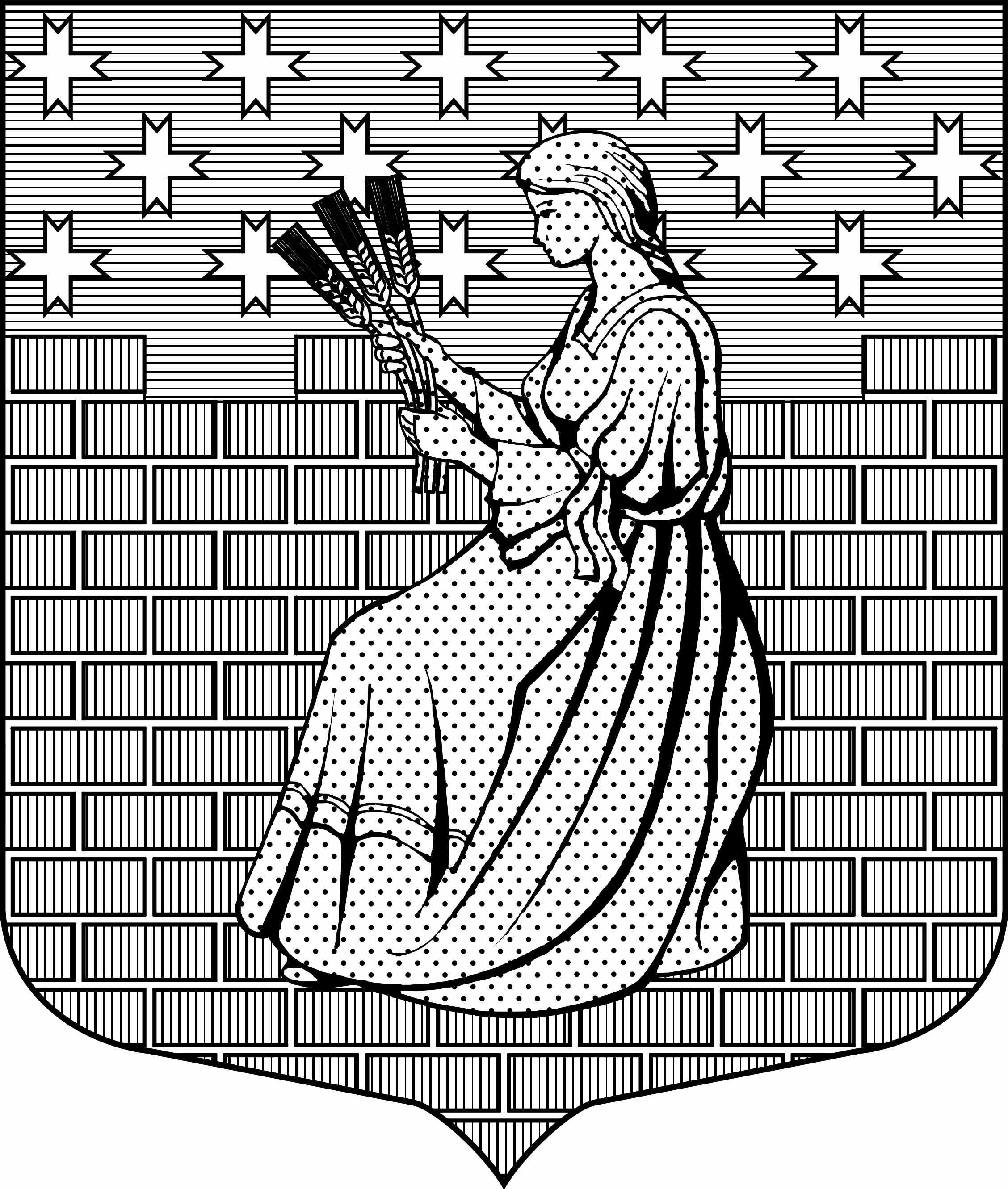 МУНИЦИПАЛЬНОЕ ОБРАЗОВАНИЕ“НОВОДЕВЯТКИНСКОЕ СЕЛЬСКОЕ ПОСЕЛЕНИЕ”ВСЕВОЛОЖСКОГО МУНИЦИПАЛЬНОГО РАЙОНАЛЕНИНГРАДСКОЙ ОБЛАСТИ_____________________________________________________________________________188661, РФ , Ленинградская обл., Всеволожский район, дер. Новое Девяткино дом 57 оф. 83  тел./факс (812) 595-74-44СОВЕТ ДЕПУТАТОВ РЕШЕНИЕ«11»  апреля   2017г.                                                                                        № 15/01-07Дер. Новое Девяткино Об утверждении Положения 
о предоставлении  жилых помещений  по договорам найма   жилых помещений  жилищного фонда социального использования  на территории МО « Новодевяткинское сельское поселение» Всеволожского муниципального района Ленинградской области В соответствии с Жилищным кодексом Российской Федерации, Областным законом Ленинградской области от 13.11.2015г. № 116-ОЗ,  в целях  реализации прав граждан  на получение жилых помещений по договорам найма жилых помещений  жилищного фонда социального использования  в МО « Новодевяткинское сельское поселение» , а также установления  требований  к порядку, форме и срокам информирования граждан , принятых на учет нуждающихся в предоставлении жилых помещений по договорам найма жилых помещений  жилищного фонда социального использования о количестве жилых помещений , которые могут быть предоставлены по договорам  найма жилых помещений  жилищного фонда социального использования и   порядка учета  наймодателями  заявлений граждан  о предоставлении жилых помещений по договорам найма жилых помещений  жилищного фонда социального использования  совет депутатов принял РЕШЕНИЕ :1. Утвердить Положение о предоставлении  жилых помещений  по договорам найма   жилых помещений  жилищного фонда социального использования  на территории МО « Новодевяткинское сельское поселение» Всеволожского муниципального района Ленинградской области согласно приложению к настоящему решению.2. Опубликовать настоящее решение  в газете «Вести» и разместить  на официальном сайте МО «Новодевяткинское сельское поселение»  в сети Интернет.3. Контроль за исполнением настоящего решения возложить на постоянно действующую  комиссию совета депутатов по вопросам жилищно-коммунального хозяйства, благоустройству, промышленности, транспорту и связи, строительству и архитектуре.Глава муниципального образования                                                 Д.А.Майоров 